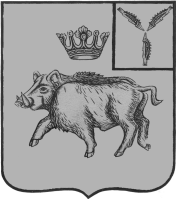 СОВЕТ БАРНУКОВСКОГО  МУНИЦИПАЛЬНОГО ОБРАЗОВАНИЯБАЛТАЙСКОГО МУНИЦИПАЛЬНОГО РАЙОНАСАРАТОВСКОЙ ОБЛАСТИЧетвертое  заседание Совета пятого созываРЕШЕНИЕот 14.11.2023№ 21с.БарнуковкаО передаче полномочий по осуществлению внутреннего муниципального финансового контроля Барнуковского муниципального образования органам местного самоуправления Балтайского муниципального района Саратовской областиВ соответствии с пунктом 4 статьи 15, пунктом 1.1 статьи 17 Федерального закона от 06.10.2003 № 131-ФЗ «Об общих принципах организации местного самоуправления в Российской Федерации», Бюджетным кодексом Российской Федерации, руководствуясь статьей 21 Устава Барнуковского муниципального образования Балтайского муниципального района Саратовской области, Совет Барнуковского муниципального образования Балтайского муниципального района Саратовской области РЕШИЛ:1. Передать органам местного самоуправления Балтайского муниципального района Саратовской области полномочия по осуществлению внутреннего муниципального финансового контроля Барнуковского муниципального образования.2. Заключить с Балтайским муниципальным районом Саратовской области соглашение о передаче полномочий по осуществлению внутреннего муниципального финансового контроля Барнуковского муниципального образования.3. Подписание Соглашения поручить главе Барнуковского муниципального образования.4. Разместить настоящее решение на официальном сайте администрации Балтайского муниципального района.5. Настоящее решение вступает в силу со дня его принятия.      Глава Барнуковского       муниципального образования            	                           Д.А.Гущин